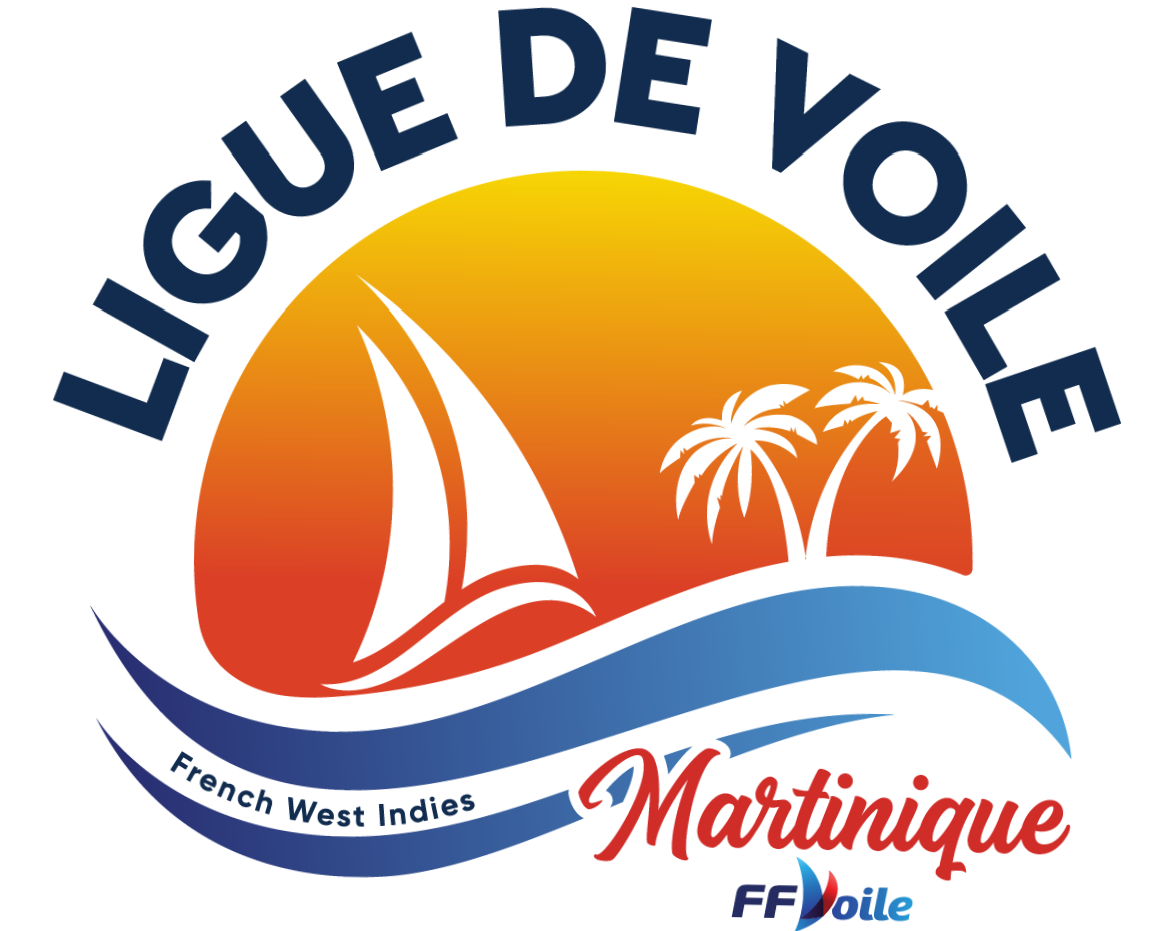 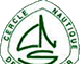 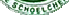 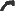 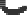 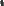 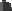 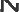 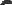 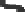 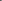 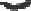 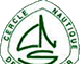 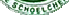 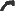 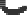 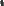 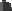 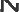 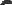 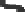 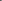 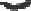 ENTRY FORM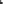 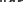 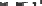 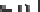 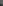 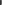 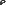 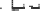 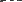 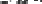 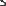 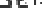 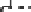 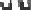 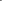 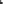 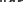 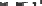 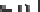 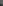 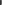 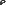 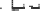 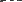 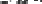 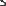 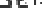 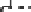 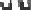 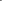 Schoelcher Sailing week   10th to 13th February 2024	Organising authority : Cercle Nautique de SchoelcherTHIS FORM MUST BE SIGNEDI agree to be bound by ISAF Rules, the Sailing Instructions and Class Rules. I understand that the organizing committee accept no responsibility of loss of life, personal injury, or damage to way vessel or equipment. I hold and will produce a valid insurance certificate. My crew members are aware of these undertakings.		Date :…………………………………….. ………………Signature :………………IdentitySkipperCrewNameSurnameDATE of BirthADDRESSPHONE NUMBEREMAILNational Letter and Sail NumberCountryOptimist BenjaminSunfishOptimist MinimeBic 293ILCA 4Interserie CatamaranILCA 6I Q FoilRatingILCA 7WindfoilPARENTALPERMISION(for minors)Signature followed by father, mother, or tutorHELMSANMEMBER of TEAM PARENTALPERMISION(for minors)Signature followed by father, mother, or tutorI allow my son / my daughter to take part to the contest indicated here and free the organizing committee from any responsibility concerning risks coming with his / her participationWrite “Read and approved”Date…………………………….. …………… SignatureI allow my son / my daughter to take part to the contest indicated here and free the organizing committee from any responsibility concerning risks coming with his / her participationWrite “Read and approved”Date…………………………….. …………… Signature